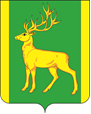 Финансовое управление администрации муниципального образования Куйтунский районП Р И К А Зр.п. КуйтунВ соответствии с Бюджетным кодексом Российской Федерации, руководствуясь Положением о финансовом управлении администрации муниципального образования Куйтунский район, утвержденным постановлением администрации муниципального образования Куйтунский район от  22 марта 2011 года №250,П Р И К А З Ы В А Ю:1. Внести следующие изменения в Порядок применения бюджетной классификации Российской Федерации в части, относящейся к консолидированному бюджету муниципального образования Куйтунский район:          1.1. в пункте 1 Приложения к Перечню и правилам отнесения расходов консолидированного бюджета муниципального образования Куйтунский район код «55130» изложить в новой редакции:«55130 расходы на развитие сети учреждений культурно-досугового типа. По данному направлению расходов отражаются расходы в рамках муниципальных программ сельских поселений «Развитие культуры и сохранение культурного наследия на территории сельских поселений» на развитие сети учреждений культурно-досугового типа, источником финансового обеспечения которых являются субсидии, предоставляемые из федерального, областного бюджета  в рамках Национального проекта «Культура» Федерального проекта «Обеспечение качественно нового уровня развития инфраструктуры культуры» («Культурная среда») и средства местного бюджета»;       1.2 В приложение 3 внести следующие изменения:           1.2.1  строку:дополнить строкой:2.  Настоящий приказ подлежит размещению в сетевом издании «Официальный сайт муниципального образования Куйтунский район» в информационно-телекоммуникационной сети «Интернет» куйтунскийрайон,рф.3. Контроль за исполнением настоящего приказа возложить на начальника бюджетного отдела финансового управления администрации муниципального образования Куйтунский район Шишкину А.Н.Начальник ФУА МО Куйтунский район                                                Н.А. Ковшароваот13.04.2022г.№№23О внесении изменений в Порядок применения бюджетной классификации Российской Федерации в части, относящейся к консолидированному бюджету муниципального образования Куйтунский районСубсидия местным бюджетам на развитие сети учреждений культурно-досугового типа73.0.04.55130Субсидия местным бюджетам на развитие сети учреждений культурно-досугового типа73.0.А1.55130